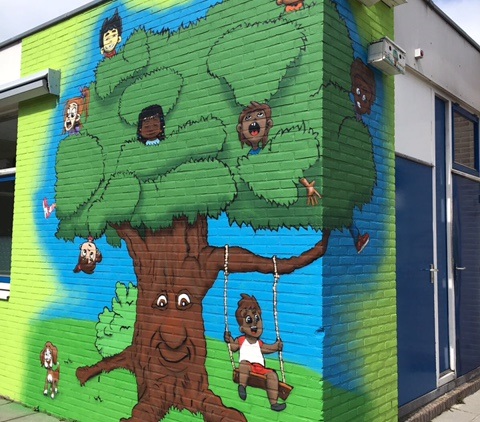 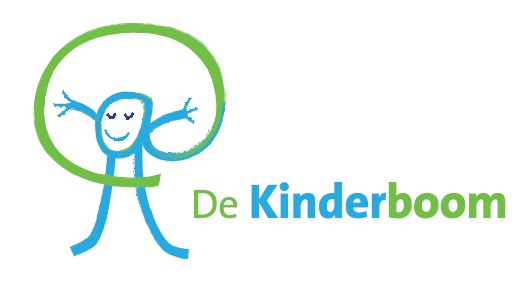 SCHOOLVEILIGHEIDSPLANBasisschool De KinderboomVersie 25 april 2019Basisschool De KinderboomAdelaarsweg 1131021 BZ Amsterdam020 6368172InhoudInhoud	2Inleiding	4Huidige situatie	41. Visie, algemene doelen en veiligheid.	42. Eigenaar, rollen en verantwoordelijkheden	52.1 Eigenaar	52.2 Rollen en verantwoordelijkheden	52.2.1 Schoolleiding	52.2.2 Preventiemedewerker	52.2.3 Vertrouwenspersoon	52.2.4 Bedrijfshulpverlening (BHV)	62.2.5 Gedragscoördinator/anti-pestcoördinator	62.2.6 Omgaan met de media	63. Sociale veiligheid	63.1 Wat vraagt sociale veiligheid van een school	63.2 Visie van de school	73.3 Sociale competentie	73.3.1 Leefstijl	73.3.2 Sta op tegen Pesten	73.3.3 Samen leren leven	73.4 Online sociale veiligheid	93.5 Klachtenregeling	93.5.1 Klachtenbehandeling op schoolniveau	93.5.2 Klachtenbehandeling op bestuursniveau	93.5.3 Klachtenbehandeling op landelijk niveau	93.6 Gedragsregels	93.7 Time-out protocol en uiterste grens	103.8 Handelen bij incidenten	103.8.1 Incidenten	10Ernstige gevallen	103.9 Seksuele intimidatie	113.10 Racisme en discriminatie	123.11 Privacy	133.12 Monitoring sociale veiligheid	134. Fysieke veiligheid	154.1 Schoolomgeving	154.2 Ontruimingsplan/ontruimingsoefening	154.3 Eisen aan speeltoestellen	154.4 Ongevallenregistratie	154.5 Risico inventarisatie en evaluatie	154.6 Bedrijfshulpverlening	154.7 Schoolreisjes, excursies en buitenschoolse activiteiten	154.8 Naschoolse activiteiten	154.9 Verzekeringen	164.10 Pauze-opvang	164.11 Leerlingen met een fysieke handicap	164.12 Protocol medisch handelen	164.13 Veilig omgaan met feestversiering	164.14 Onderhoudscontract van blusmiddelen	164.15 Legionella	164.16 De gymles	165. Onze huidige situatie op het terrein van schoolveiligheid	166. Borging en rapportage	176.1 Borging van sociale veiligheid	176.1.1 Borging van de documenten	176.1.2 Rapportage	176.1.3 Scholing en training van personeel	177. Meldplicht	1810. Evaluatie	1811. Lijst van adressen en websites	1912. Bijlagen	20Bijlage 1: Gedrags- en antipestprotocol De Kinderboom	20Bijlage 2: Time-out protocol De Kinderboom	31Bijlage 4: Klokkenluidersregeling van Amos	31Bijlage 5: Meldcode ‘Huiselijk geweld en kindermishandeling’	32Bijlage 6: AMOS Privacy protocol	32Bijlage 7: AMOS protocol Medicijnverstrekking en medisch handelen op school	32Bijlage 8 : BHV plan Kinderboom	32InleidingDit veiligheidsplan is tot stand gekomen om de sociale en fysieke veiligheid voor de kinderen, personeel en externen te waarborgen. In het plan zijn wettelijke vereisten meegenomen en daarnaast wordt er gestreefd naar positief leer- en leefklimaat waar de kinderen zich naast veilig ook daadwerkelijk gelukkig voelen. Sommige zaken zijn bovenschools geregeld door het schoolbestuur, sommige zaken zijn vanuit een (les)methode en andere zaken zijn door de school zelf ontwikkeld. Dit document is met goedkeuren van directie, team ontwikkeld en geschreven en na advies MR vastgesteld. Huidige situatieOp dit moment zijn er verschillende losse documenten die samen de veiligheid van de school onderbouwen. Aangezien dit erg onoverzichtelijk is voor zowel nieuwe als reeds aanwezige personeelsleden, is besloten dit te bundelen tot één overzichtelijk document. Zo krijgen wij als school ook direct zicht op de zaken die eventueel nog aandacht vragen. Wij besteden op school aandacht aan de sociale veiligheid en de fysieke veiligheid. Het eerste deel van dit document zal dan ook over de sociale veiligheid gaan, hoe we dit preventief aanpakken voor een goed schoolklimaat waarin geleerd kan worden en hoe we curatief aan de slag gaan wanneer er zaken spelen die dit klimaat negatief beïnvloeden. Daarnaast is er te allen tijde grote aandacht voor de fysieke veiligheid, omdat dit een voorwaarde is om de veiligheid van kinderen/ouders/personeel te garanderen. 1. Visie, algemene doelen en veiligheid.De missie van AMOS:AMOS wil leerlingen laten uitgroeien tot authentieke, zorgzame en kritische mensen die bewust deelnemen aan de samenleving. Met het onderwijs en het klimaat op onze scholen dragen we eraan bij dat leerlingen opgroeien tot gelukkige mensen, die zichzelf kennen en zich in hun eigenheid geaccepteerd weten. Die zich verantwoordelijk voelen voor een leefbare wereld en zorgzaam zijn voor hun omgeving. Wij willen onze leerlingen van kennis en vaardigheden voorzien die ze in hun verdere leven nodig hebben, waardoor ze een interne antenne ontwikkelen om juiste keuzes te kunnen maken.De missie van De Kinderboom:De Kinderboom is een basisschool in Amsterdam Noord. Wij zorgen samen met onze omgeving voor een stevige en goede basis voor ieder kind. De Kinderboom begeleidt de kinderen bij de groei naar zelfstandige en zelfbewuste personen die weten wat ze kunnen en willen. Wij zijn er, zodat de kinderen plezier en succes hebben in leren en sterk kunnen staan in het leven.2. Eigenaar, rollen en verantwoordelijkheden2.1 EigenaarHet bevoegd gezag van AMOS, Amsterdamse Oecumenische Scholengroep, is eigenaar van dit beleidsplan en dient als zodanig zorg te dragen voor de kwaliteit, volledigheid en actualiteit van dit plan.2.2 Rollen en verantwoordelijkhedenEen goede organisatie is onontbeerlijk om adequaat te kunnen optreden op het terrein van veiligheid en beveiliging in de breedste zin van het woord. Formeel is het bevoegd gezag van de school hiervoor verantwoordelijk. Op De Kinderboom is de dagelijkse schoolleiding gemandateerd.2.2.1 SchoolleidingDe schoolleiding heeft de plicht zaken op het terrein van sociale en fysieke veiligheid van personeelsleden en leerlingen goed te organiseren en zorgvuldig in te bedden in de school. De school heeft een schoolleider die verantwoordelijk is voor het veiligheidsbeleid in brede zin. De schoolleider is gemandateerd door het bestuur. De medezeggenschapsraad (MR) van de school oefent controle uit op de uitvoering van het Veiligheidsbeleid en het Arbo-jaarplan en is in alle voorkomende gevallen bevoegd de Inspectie Sociale Zaken en Werkgelegenheid (SZW) en andere deskundigen hierbij in te schakelen. Omgekeerd wordt de medezeggenschapsraad bij Arbo-zaken altijd door de Inspectie SZW (en door het bestuur) rechtstreeks ingeschakeld en geïnformeerd.2.2.2 Preventiemedewerker De preventiemedewerker is door AMOS aangewezen en functioneert bovenschools voor de afzonderlijke scholen en daarmee ook voor De Kinderboom. De preventiemedewerker is Ben van Rooij; bereikbaar onder telefoonnummer 020-4106828.De preventiemedewerker is in de dagelijkse praktijk van de school verantwoordelijk voor de uitvoering van veiligheidsmaatregelen die voortvloeien uit de Arbowet en de Arbocatalogus Primair Onderwijs (PO).Een preventiemedewerker:treedt op als contactpersoon van de school met externe deskundigen;coördineert de uitvoering van het Arbobeleid in de school;fungeert als centraal meldpunt voor ongevallen en onveilige situaties in de school;verzorgt de informatievoorziening in de school op het gebied van veiligheid;heeft een adequate opleiding en ervaring.Een preventiemedewerker heeft derhalve: algemene kennis van de Arbowet en op het gebied van veiligheid;kennis van processen en voorzieningen die de arbeidsomstandigheden kunnen verbeteren;kennis en vaardigheden om beleidsplannen, jaarplannen en jaarverslagen op te stellen;algemene kennis van veiligheid, gezondheid en welzijn van personeel en leerlingen;sociale vaardigheden die hem/haar in staat stellen anderen in de school te stimuleren en motiveren, met anderen te overleggen en te onderhandelen op verschillende niveaus; van schoolbestuur tot de leerlingen.2.2.3 VertrouwenspersoonTwee leerkrachten zijn vertrouwenspersoon voor de ouders en leerlingen. Dit is zowel bij de ouders als bij de leerlingen bekend. Willy Ypma en Paulie Westenenk zijn de 2 vertrouwenspersonen van basisschool De Kinderboom.De (vertrouwens)contactpersoon is bij (vermoedens van) grensoverschrijdend gedrag (zoals seksuele intimidatie) op school door medewerkers naar leerlingen op grond van de wettelijke Meldplicht verplicht zijn kennis te melden bij zijn leidinggevende en/of bestuur. Binnen deze kaders neemt de (vertrouwens)contactpersoon bij zijn werkzaamheden de grootst mogelijke zorgvuldigheid in acht en hanteert, ter bescherming van de belangen van alle direct betrokkenen, daarbij de regels van de vertrouwelijkheid zoals zijn opgenomen in het handboek contactpersonen AMOS.  De (vertrouwens)contactpersoon treedt op als eerste aanspreekpunt voor klagers die een klacht hebben over schoolse zaken. Hij draagt zorg voor de eerste opvang van klagers, informeert en adviseert de klager over de verschillende mogelijkheden tot klachtafhandeling en over de mogelijke consequenties van de verschillende klachtroutes. Hij verleent bij eenvoudige klachten desgewenst ondersteuning  bij het door klager helder formuleren van de klacht met de door klager gewenste oplossing. Indien nodig verwijst de (vertrouwens)contactpersoon naar voorover daarvoor in aanmerking komend de externe vertrouwenspersoon, interne hulpverlening op school e externe instanties.2.2.4 Bedrijfshulpverlening (BHV)De bedrijfshulpverlening (BHV) is de organisatie die optreedt bij calamiteiten in de school (de locatie) en bestaat uit getrainde leraren en getrainde onderwijsondersteunende personeelsleden. Op basis van het aantal aanwezige medewerkers (in dit verband zijn dat ook leerlingen) hanteert de school de norm dat er 1 BHV-er op de 50 personen aanwezig moet zijn. Op De Kinderboom zijn er iedere dag per 50 leerlingen minimaal 1 gekwalificeerde BHV-er aanwezig. Er is een hoofd BHV, die alle werkzaamheden en taken rondom BHV coördineert. De hoofd BHV of zijn vervanger is elke dag aanwezig. 2.2.5 Gedragscoördinator/anti-pestcoördinatorDe gedragscoördinator/anti-pestcoördinator bewaakt de sociale veiligheid in de school. Zij agendeert regelmatig de sociale veiligheid, het naleven van de opgestelde afspraken, regels en protocollen in de teamoverleggen. Indien nodig ondersteunt zij de teamleden in de vorm van advies, hulp en kennisoverdracht. 2.2.6 Omgaan met de media Het is lastig om te gaan met negatieve aandacht van de media. Medewerkers van kranten en televisie kunnen de school, bijvoorbeeld na een ernstig incident, ongewenst belagen met telefoontjes en bezoekjes. De vraag is hoe de school in dergelijke situaties het beste kan handelen. Vervelende situaties kunnen worden voorkomen door de media te sturen en afspraken met ze te maken. Dat gaat echter niet vanzelf, maar is het gevolg van een gestructureerde aanpak van contacten met de media.Binnen onze school is de directeur namens het bestuur het formele aanspreekpunt voor de media. Bij diens afwezigheid zullen de aanwezige leerkrachten (en ouders en kinderen) verwijzen naar de directeur. De directeur staat de media te woordOuders hebben een formulier ondertekend waarin staat beschreven welke vormen van media van hun kind(eren) verspreid mogen worden. Er wordt een onderscheid gemaakt tussen:foto’s/video’s op de website;foto’s in de nieuwsbrief van de school;foto’s/video’s op Facebook; foto’s/video’s op externe media.3. Sociale veiligheidOnder de term sociale veiligheid wordt verstaan de bescherming of het zich beschermd voelen tegen gevaar dat veroorzaakt wordt door of dreigt van de kant van menselijk handelen in de openbare ruimte. 3.1 Wat vraagt sociale veiligheid van een schoolEen sociaal veilige school vraagt een aantal zaken van een school en zijn team:Bewustheid en kennis wat er nodig is voor een sociaal veilige school; Een visie ten aanzien van de veiligheid;Een preventief beleid om sociale competentie te ontwikkelen en onveilige zaken te voorkomen;Een curatief beleid in het geval van zaken die de sociale veiligheid in de weg staan;Het volgen van de sociale competentie van de leerlingen en het volgen van sociale veiligheid van leerlingen; Een adequate reactie op resultaten uit sociale competentie en veiligheid; Borgen van het beleid;Volgen van wetten met betrekking tot leerlingen: Meldcode kindermishandeling, privacy, discriminatie, seksuele intimidatie en medicijnverstrekking; Volgen van wetten die van toepassing zijn voor ieder lid van onze school: waaronder AVG.3.2 Visie van de schoolSociale vorming Op de Kinderboom werken wij voortdurend en met grote aandacht aan de sociale vaardigheden van kinderen. Ons hoogste doel hierbij is constructieve samenwerking en samen leren leven. Vanaf de kleuters tot en met groep 8 wordt er expliciet aandacht aan deze vaardigheid besteed, omdat je niet zonder anderen kunt in deze wereld. Wij vinden het belangrijk dat er goed wordt samengewerkt op alle lagen, intern en extern. We bieden de kinderen een goed pedagogisch en didactisch klimaat en leren hen sociale vaardigheden die we nodig hebben in onze samenleving. Elk kind is het waard om gezien te worden en met plezier naar school te gaan, daar staat en gaat de Kinderboom voor.3.3 Sociale competentie3.3.1 LeefstijlWij maken op school gebruik van de methode Leefstijl. Deze methode is door de NJI Database beoordeeld met ‘goed onderbouwd’. Schoolbreed is afgesproken dat in ieder geval thema 1 van Leefstijl aan het begin van het jaar wordt ingezet. Dit thema richt zich op groepsvorming. De andere thema’s  worden wisselend ingezet, dit is afgestemd op de zelf ontwikkelde poster ‘Samen leren leven’.  3.3.2 Sta op tegen PestenNaast de preventieve methode Leefstijl, hebben we de curatieve methode Sta op tegen Pesten in het geval van pestgedrag. Deze methode gaat uit van een No-Blame aanpak. De aanpak bij pesten staat beschreven in het ‘Omgaan met pesten protocol’. Dit protocol is voor ouders te vinden op de website en voor leerkrachten op de w-schijf bij gedragsdocumenten. De anti-pestcoördinator van de school is een leerkracht. Deze staat op de website benoemd. 3.3.3 Samen leren levenDe Kinderboom ziet de school als een soort mini-maatschappij waarin iedereen het samen goed moet hebben om tot een ultiem goed pedagogisch klimaat te komen. Wij zien het als doel dat de kinderen op het sociale gebied Samen leren leven en hebben met dat in ons achterhoofd een poster ontwikkeld met de vaardigheden/thema’s die wij hiervoor van belang achten. Dit is ontwikkeld in samenspraak met team, ouders, leerlingen. Hier hebben we vervolgens een beleid op ontwikkeld om de dertien thema’s gericht aan te bieden om zo bij iedereen ten aanzien van de thema’s voor zelfbewustzijn te zorgen. Op de poster, zoals hieronder weergegeven, zijn de thema’s te zien. 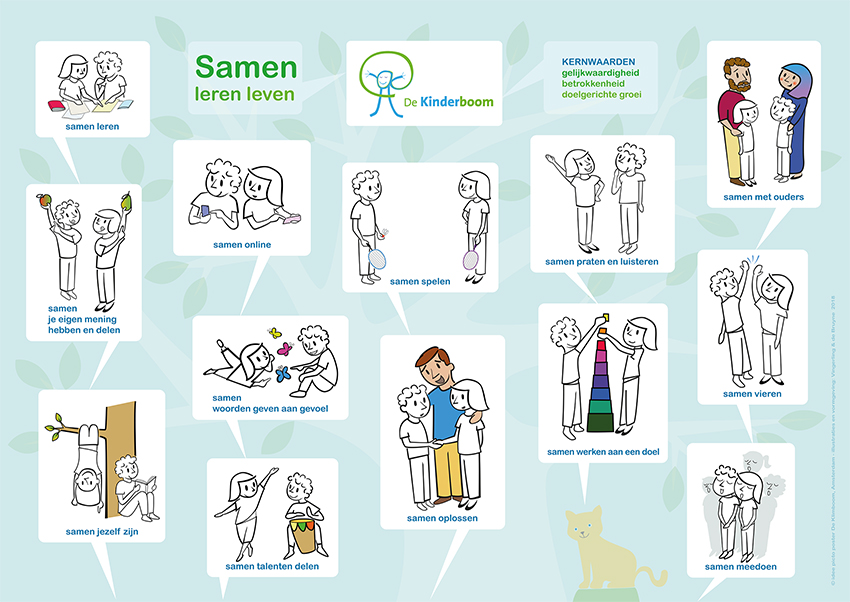 LeerlijnWe gebruiken de leerlijn Sociaal Gedrag als basis van de CED groep. De leerlijn Burgerschap is hierin nadrukkelijk geïntegreerd. Dit wordt op groepsniveau aangevuld met de door leerlingen geformuleerde SAMEN klassenposters. Op groepsniveau doen we dat als volgt:We geven onderwijs dat gericht is op wat er speelt in de klas op het gebied van samen en sociaal gedrag middels klassengesprekken;  We creëren voldoende mogelijkheden om samen en samenwerken te oefenen en hebben er oog voor dat dit in verschillende samenstellingen gebeurt;  Voorbespreken en nabespreken van situaties;We spelen allerlei interactieve spelletjes die positieve menswording en positieve groepsvorming bewerkstelligen;De lessen van Leefstijl kunnen ingezet worden bij uitval of preventief. Ook kunnen de handelingssuggesties van Zien! worden ingezet om de vaardigheden bij kinderen goed te ontwikkelen. De volgende didactische strategieën worden ingezet:Feedback Modellen Inzichtelijk maken van situaties  Verwachtingen uitspreken.3.4 Online sociale veiligheidDe school besteedt expliciet aandacht aan online sociale veiligheid. Dit wordt gedaan door het thema Samen online van de Samenposter en in de groepen 7 en 8 wordt er eenmaal per jaar een voorlichting gegeven over Online veiligheid. Daarnaast worden online problemen tussen de kinderen ook door de leerkracht in de klas opgepakt en opgelost. 3.5 Klachtenregeling3.5.1 Klachtenbehandeling op schoolniveau Als iemand een klacht heeft op schoolniveau wordt al eerste gevraagd om het aan te geven bij de persoon in kwestie en het samen op de te lossen. Dit kunnen ouders onderling zijn, ouders en leerkrachten, leerkrachten onderling, leerkracht en directie, ouder en directie of kind en leerkracht/directie. Als de betrokkenen er samen niet uitkomen, wordt de kwestie samen met de directie en de betrokkene(n) besproken. Binnen de school hebben we ook twee vertrouwenspersonen voor kleine vragen. Zij zijn bekend bij de kinderen, de ouders en het team.3.5.2 Klachtenbehandeling op bestuursniveauEen volgende stap of klachten van grote aard kunnen direct bij het bestuur ingediend worden. Hiervoor kan ook de externe vertrouwenspersoon van AMOS ingelicht worden. We spreken over grensoverschrijdend gedrag bij fysiek of psychisch geweld, seksuele intimidatie of seksueel misbruik, discriminatie of radicalisering. AMOS heeft een externe vertrouwenspersoon, die door de ouder of leerkracht geraadpleegd kan worden. De externe vertrouwenspersoon is onafhankelijk en heeft een geheimhoudingsplicht. De externe vertrouwenspersoon onderzoekt allereerst of door bemiddeling tussen school en betrokkene(n) tot een oplossing kan worden gekomen. Lukt dat niet, dan bestaat de mogelijkheid om alsnog een klacht in te dienen bij het bestuur. De contactgegevens van de externe vertrouwenspersoon van AMOS zijn te vinden op www. amosonderwijs.nl. De externe vertrouwenspersoon is onafhankelijk. 3.5.3 Klachtenbehandeling op landelijk niveauKlachtenbehandeling door de landelijke klachtencommissie 
Daarnaast kan men zich richten tot de Landelijke Klachtencommissie voor het Christelijk Primair Onderwijs, Voortgezet Onderwijs, Beroepsonderwijs en Volwasseneducatie. Meer informatie over de landelijke klachtencommissie vindt u op www.gcbo.nl.3.6 GedragsregelsGedragsregels De Kinderboom algemeen. (Zie voor het volledige gedrags- en antipestprotocol bijlage 1)Een van de kernwaarden van de Kinderboom is gelijkwaardigheid. Dit betekent dat wij voor iedereen respect hebben en met iedereen hetzelfde omgaan. Uitgaande van deze gelijkwaardigheid vinden wij de volgende aspecten van belang:De school schept een klimaat, waarin kinderen zich veilig voelen, zodat zij vanuit die veiligheid tot leren kunnen komen.Op school hebben we respect voor elkaar.De school creëert ruimte om samen jezelf te kunnen zijn. De overeenkomsten en verschillen tussen de kinderen kunnen betrekking hebben op persoonsgebonden of cultuurgebonden overeenkomsten en/of verschillen. De school schept voor kinderen voorwaarden om een positief zelfbeeld te ontwikkelen en zichzelf te leren kennen. Er wordt actief aandacht besteed aan zelfredzaam en weerbaar gedrag.SchoolregelsOp De Kinderboom werken we met drie schoolregels die aansluiten bij ons gedragsprotocol en ons anti-pestprotocol. Tevens sluit het aan bij de sociaal-emotionele methode ‘Leefstijl’. Dit zijn:Wij zijn aardig voor elkaar.Wij zijn rustig in de school.Wij zijn netjes met onze omgeving en spullen.In elke groep worden jaarlijks groepsregels opgesteld in samenspraak met de kinderen. Deze regels zijn onder andere gebaseerd op de schoolregels. Daarnaast is er veelal sprake van een paar praktische regels. De regels zijn concreet geformuleerd als gewenst gedrag. De regels worden doorgegeven aan de gedragsdeskundige van de school die bewaakt dat er sprake is van een doorgaande lijn in de school op dit gebied. 3.7 Time-out protocol en uiterste grensWanneer een kind zich niet aan de klassen-afspraken houdt, maken we gebruik van het Time-out Protocol (zie bijlage 2). Hiermee zorgen we dat positief gedrag wordt gezien en benoemd en negatief gedrag wordt uitgedoofd. Naast dat het kind het signaal krijgt dat het negatieve gedrag niet past in de klas, krijgt het kind ook de kans om zichzelf te verklaren en om te leren hoe hij/zij ander gedrag kan inzetten. Daarnaast zorgt het Time-out protocol ervoor dat er zicht is op kinderen die hun gedrag wat vaker niet onder controle hebben, zodat de leerkracht het kind hiermee kan helpen samen met de gedragscoördinator. Wanneer een kind over de uiterste grens gaat (geweld op welke manier dan ook of respectloos gedrag), maken we gebruik van de alinea ‘Uiterste grens’ uit het Time-out protocol. Hierdoor zorgen we voor rust, veiligheid en een doorgaande lijn in de school. De gedragscoördinator beheert het protocol. 3.8 Handelen bij incidenten3.8.1 IncidentenVerbaal of fysiek geweld wordt van niemand, kinderen, leerkrachten, ouders, directie, IB, externen, geaccepteerd. Geweld wordt gezien als incident en als zodanig opgepakt. Deze worden besproken met directie en in Parnassys vastgelegd. Bij geweld door ouders/personeel kan er een pleinverbod worden afgegeven of het dienstverband worden beëindigd. Bij kinderen kan er in een uiterst geval sprake zijn van een schorsing. Onder geweld of agressief gedrag verstaan we:- Verbaal geweld: dreigen, schelden, schreeuwen, intimidatie, stoken.- Fysiek geweld: slaan, schoppen, duwen, trekken, handgebaren, dreigbewegingen of aanrakingen van andere negatieve aard. Ook het vernielen van andermans eigendommen of het ontvreemden/stelen van andermans eigendom zien we als fysiek geweld. Sommige code-spelletjes zijn ook als geweld benoemd en daarmee niet toegestaan op de Kinderboom.- Seksueel geweld: aanraking op welke manier dan ook die door de ander als seksueel intimiderend wordt ervaren, seksueel getinte opmerkingen.- Schriftelijk/online geweld: schelden, dreigen, intimideren op papier (via mail of iets dergelijks) of online scheldbeweringen op openbare platformen. Ernstige gevallenIn het geval van en vermoeden voor een ernstig misdrijf wordt de Klokkenluidersregeling van AMOS gevolgd (zie bijlage 3). 3.9 Seksuele intimidatieWetten en regelsOp 28 juli 1999 is de wetswijziging bestrijding van seksueel misbruik en seksuele intimidatie in het onderwijs in werking getreden. De wet bevat een aangifteplicht voor het bevoegd gezag (schoolbestuur) en een meldplicht voor het personeel bij een zedenmisdrijf. Het gaat in de wet om strafbare vormen van seksuele intimidatie en seksueel misbruik: zedenmisdrijven, zoals ontucht, aanranding en verkrachting, gepleegd door een medewerker van de onderwijsinstelling tegen een minderjarige leerling. Schoolbesturen die vermoeden dat er sprake is van een geval van ontucht met een minderjarige leerling door een personeelslid, moeten contact opnemen met een vertrouwensinspecteur. Als uit overleg met de vertrouwensinspecteur blijkt dat het een redelijk vermoeden betreft moet het schoolbestuur aangifte doen bij Justitie. Voorafgaand aan de aangifte, moet de school aan de ouders van desbetreffende leerling en aan de (mogelijke) dader melden dat tot aangifte wordt overgegaan. Om de drempel een vertrouwensinspecteur in te schakelen zo laag mogelijk te houden, heeft deze zelf geen aangifteplicht. Het personeelslid dat weet heeft van een seksueel misdrijf heeft een meldingsplicht richting schoolbestuur. De brochure Seksueel misbruik en seksuele intimidatie in het onderwijs: Meldplicht en aangifteplicht, licht de wetgeving verder toe.De brochure is te downloaden op de site www.huiselijkgeweld.nl van met Ministerie.Hoe gaat onze school om met seksuele intimidatie? De personeelsleden hebben respect voor de leerling. Dit komt tot uiting in de manier waarop personeelsleden leerlingen benaderen. Goede onderlinge contacten worden gestimuleerd. Pestgedrag van leerlingen wordt actief tegengegaan.Elke leerling wordt behandeld als kind met eigen en unieke talenten. Het omzien naar elkaar is de basis voor leerlingen en personeelsleden bij het bestrijden van pestgedrag, sarcasme, intimidatie, belediging, kleinering, enz. De omgangsvormen staan beschreven in De meldcode ‘Huiselijk geweld en kindermishandeling’.De personeelsleden zijn bereid in te gaan op een beroep tot hulp aan leerlingen.Hulp dient in de brede zin van het woord te worden opgevat: extra uitleg, aanhoren van hulpvragen, inschakeling van daarvoor bedoelde personen of instanties, enz. Het is beslist niet de bedoeling tot actieve hulpverlening te verplichten: er zijn grenzen aan wat de school en de individuele personeelsleden kunnen doen. Signaleren en deskundige ketenpartners inschakelen zijn de belangrijkste stappen. Zie ook het protocol meldcode ‘Huiselijk geweld en kindermishandeling’ (bijlage 4).Respect voor elkaar betekent ook erkenning op het recht van lichamelijke en geestelijke integriteit: niemand heeft recht inbreuk te maken op de persoonlijke sfeer van de ander. Handtastelijkheden, intimiteiten die niet gewenst zijn en/of machtsmisbruik, zijn niet aan de orde.Een relatie tussen een personeelslid en een leerling mag geen seksuele lading krijgen. In dit verband is een klachtenregeling van toepassing. Ons bestuur is aangesloten bij de landelijke Klachtencommissie.De personeelsleden vertellen bij het verkrijgen van vertrouwelijke informatie van of over een leerling aan die leerling op welke manier zij met die informatie omgaan naar anderen: ouders, schoolleiding, interne contactpersoon, externe vertrouwenspersoon, vertrouwensarts, medeleerlingen en anderen.Als personeelsleden informatie hebben ontvangen over misbruik, geweld, criminaliteit of vergelijkbare zaken, mag de leerkracht deze niet voor zich houden, maar wordt dit gemeld aan de juiste persoon, die de vervolg stappen neemt. Vooraf moet de leerkracht dat aan de leerling melden, tenzij daardoor ernstige schade voor anderen ontstaat, bijv. door wraakgedrag. Bij het doorgeven van vertrouwelijke informatie aan derden is toestemming van de leerling geen eis. Natuurlijk is het beter als de leerling ervan overtuigd wordt dat het noodzakelijk is de informatie door te geven. Bij jonge leerlingen moet afgewogen worden in hoeverre het zinvol is dit ook daadwerkelijk met het kind te bespreken.Wij willen dat onze school een plek is waar vooral kinderen, maar ook ouders en teamleden, zich veilig en gerespecteerd voelen, zichzelf kunnen zijn en er met plezier naar toe komen. Een dergelijk schoolklimaat wordt gemaakt door de kinderen, de teamleden, de ouders en de schoolleiding. Dit vraagt van iedereen inzet en de nodige tijd. Hier staat tegenover dat er geluisterd wordt naar elkaar en dat problemen worden uitgepraat. Men ervaart steun en belangstelling van de anderen. De goede sfeer heeft een positieve invloed op ieders functioneren en welbevinden. Kinderen vinden het fijn om naar school te gaan, leerkrachten hebben plezier in het werk en ouders vinden het prettig om daar waar het kan en nodig is, hulp te bieden.Een van de kernwaarden van de Kinderboom is gelijkwaardigheid. Wij staan ervoor om op grond daarvan met elkaar te werken en communiceren. Dit leidt ertoe dat betrokkenen, kinderen, ouders en medewerkers, serieus worden genomen en dat er wordt geluisterd naar wat iemand te vertellen heeft. 3.10 Racisme en discriminatieDe Kinderboom is een Amsterdamse Oecumenische school. Onze school is een huis met een kamer voor vele geloven/religies.. We verwachten van iedereen in ons huis dat ze anderen in het huis welkom heten en respecteren.  Het betekent dat wij kinderen hebben uit veel verschillende culturen die allemaal een onderdeel zijn van dezelfde maatschappij. Hierin kunnen de verschillende culturen verschillen van elkaar op de volgende wijze: huidskleur, levensovertuiging, culturele gewoonten zoals kleding en voedsel. Dit vraagt van de school aandacht en respect voor deze verschillen, zodat er een goed pedagogisch klimaat voor alle kinderen is waarin eenieder zich prettig voelt.Iedereen, ouders/leerlingen/leerkrachten/externen, wordt gelijkwaardig behandeld. Er wordt in de school respectvolle taal gebruikt.De leerkracht ziet erop toe dat de leerlingen en ouders ten opzichte van medeleerlingen en hun ouders respectvolle houding aannemen in taal en gedrag binnen school.Bij discriminerende/racistische taal en/of gedragingen is er sprake van een uiterste grens en deze wordt dan ook zo behandeld. Dit wordt door de directeur opgepakt en er wordt een melding in Parnassys gemaakt, de ouders worden ingelicht. Daarnaast wordt er door directie/groepsleerkracht met de leerling gesproken. De leerkracht neemt duidelijk afstand van racistisch en of discriminerend gedrag van collega’s, ouders en andere volwassenen binnen de school. Hij/zij maakt dit ook kenbaar.Voor ouders van kinderen die onze school bezoeken geldt:Ouders gebruiken respectvolle taal binnen school, voor de schooldeur of op het plein waar de kinderen spelen.Ouders gebruiken respectvol taalgebruik naar de leerkrachten, naar kinderen of naar andere ouders binnen school of op het plein.Indien ouders zich, na gesprek, niet houden aan bovengenoemde afspraken kan, na overleg met het bestuur een school/pleinverbod worden opgelegd voor bepaalde tijd. Ouders spreken kinderen aan op gebeurtenissen, gedrag ed. Wanneer leerkrachten onheus worden bejegend door bijvoorbeeld grof, racistisch, discriminerend taalgebruik of fysiek geweld, wordt dit gemeld bij het bevoegd gezag. Na overleg met de school onderneemt het bevoegd gezag eventuele stappen.3.11 PrivacySinds 25 mei 2018 is er een nieuwe Privacywet ingegaan, wij houden ons hieraan. Wij volgen de afspraken zoals gesteld in het Privacy protocol van AMOS. Dit protocol is te vinden op de website van de school.  Het is van belang dat de school zich duidelijk distantieert van beeldend en schriftelijk materiaal, waarin de ander wordt voorgesteld als minderwaardig of als lustobject. Hieronder verstaan we ook leer – en hulpmiddelen die een rolbevestigend karakter hebben. De school publiceert geen (foto-)materiaal zonder toestemming van de ouders. De school(leiding) accepteert niet dat leerkrachten, ouders of leerlingen in en om het schoolgebouw foto’s of filmpjes maken, om zonder toestemming van betrokkene(n) en belanghebbenden te verspreiden of te plaatsen op de sociale media. Zonder toestemming geplaatste foto’s of filmpjes waarbij de betrokkene(n) negatief wordt of worden neergezet ervaren wij als grensoverschrijdend gedrag. Wij handelen in een dergelijke situatie conform het Privacy protocol van AMOS (zie bijlage 5) .De afspraak in de school is dat de leerlingen geen mobiele telefoon mogen gebruiken. Ze staan uit en worden ingeleverd aan het begin van de dag. Leerlingen mogen ook geen gebruik maken van de telefoon van anderen.3.12 Monitoring sociale veiligheid De monitoring van sociale veiligheid is van cruciaal belang om zicht te houden op de sociale veiligheid, zoals het door de leerlingen wordt ervaren. Pas als we weten hoe het wordt ervaren, kunnen we als school hier met onze aanpak adequaat op reageren. De Kinderboom monitort de Sociale veiligheid van de kinderen op twee manieren. Enerzijds door het gebruik van de Sociaal-Emotionele vragenlijst Zien en KIJK. Deze worden ingevuld door de leerkrachten van groep 3-8 en NK en de kleuterleerkrachten (respectievelijk Zien! En KIJK) en anderzijds door de leerlingen van de bovenbouw (groep 5-8). De leerkrachtenvragenlijst van Zien! meet de volgende dimensies:BetrokkenheidWelbevindenSociaal initiatiefSociale flexibiliteitSociale autonomieImpulsbeheersingInlevingsvermogenWanneer meer dan 20% van de klas op een onderdeel uitvalt, wordt hier op groepsniveau actie op ondernomen of groepsinterventies ingezet.  Dit wordt met de IB’er dan wel gedragsspecialist besproken. Wanneer één leerling op meer dan 3 onderdelen uitvalt, wordt er met de intern begeleider dan wel gedragsspecialist overlegd. Optioneel wordt er een Individueel Handelingsplan opgesteld. Deze wordt altijd met de ouders besproken.De leerlingvragenlijst wordt tweemaal per jaar afgenomen: In het najaar de beleving ten aanzien van sociale vaardigheden van zichzelf. In het voorjaar de beleving van het leer-/leefklimaat van de school. Hiermee wordt voldaan aan de eis van de inspectie om zaken als pestbeleving en veiligheidsbeleving te meten onder leerlingen. Daarnaast wordt er gebruik gemaakt van de jaarlijkse vragenlijst Scholen met Succes. Deze lijst wordt door leerkrachten, directie, ouders en leerlingen uit groep 7 en 8 ingevuld. Hiermee wordt de sociale veiligheid gemeten en wordt specifiek ook het thema pesten uitgevraagd. Bij het melden van pestgedrag door de leerlingen wordt de anti-pestcoördinator direct ingezet. Bij het signaleren van pestgedrag door de leerkracht, wordt, in overleg met de anti-pestcoördinator, het antipestprotocol toegepast. 4. Fysieke veiligheidFysieke veiligheid is de  mate waarin mensen beschermd zijn en zich beschermd voelen tegen persoonlijk leed door ongevallen en tegen onheil van niet-menselijke oorsprong.4.1 Schoolomgeving  De Kinderboom staat in een multiculturele wijk in Amsterdam Noord. De school is op twee minuten loopafstand van de Metro halte Noorderpark. Aan de achterzijde is een drukke weg, waar kinderen niet of nauwelijks kunnen komen. Het speelplein kan worden afgesloten en ligt niet op een looproute. Daarnaast is er een openbare speelplaats met een voetbalkooi. Deze wordt ook gebruikt tijdens de pauzes. Aan de andere zijde is er nog een weg, die niet zo druk is. Aan de zijde van de hoofdingang is de school omgeven door een woonwijk.		4.2 Ontruimingsplan/ontruimingsoefening  Op De Kinderboom is een (digitale) map met het ontruimingsplan. Er vinden jaarlijks drie ontruimingsoefeningen plaats. Van de eerste is iedereen op de hoogte. Van de tweede ontruimingsoefening zijn alleen de leerkrachten op de hoogte. Vooraf aan de derde oefening zijn alleen de BHV-ers op de hoogte. De ontruimingsoefeningen worden geëvalueerd met het team, de teamleden met de kinderen. De lessen en afspraken die daaruit volgen, worden genoteerd en meegenomen in de aanscherping van het ontruimingsplan. 				4.3 Eisen aan speeltoestellenDe speeltoestellen worden jaarlijks gekeurd. Alle rapportages daarvan worden opgeslagen in het online systeem Axxerion. Indien er reparaties en/of vervanging nodig zijn, wordt hier door AMOS actie op gezet.            							4.4 Ongevallenregistratie  In de BHV map en in het interne systeem Parnassys worden de ongevallen geregistreerd. De hoofd BHV checkt regelmatig de aanleiding en gevolgen van het ongeval. Indien er sprake is van nalatigheid vindt er daarop een actie plaats. 						4.5 Risico inventarisatie en evaluatie Ieder jaar wordt er door de daarvoor verantwoordelijke preventiemedewerker van AMOS onderwijs een Risico Inventarisatie en Evaluatie (RI&E) uitgevoerd. De actiepunten die daar uit voort komen, worden door AMOS opgepakt in samenwerking met de directeur. De RI&E staat ook jaarlijks op de agenda van de MR en wordt daar besproken. 			4.6 Bedrijfshulpverlening	De bedrijfshulpverlening van De Kinderboom voldoet aan alle daaraan gestelde wettelijke eisen. In het BHV-plan van De Kinderboom staat alle informatie. Het BHV-plan maakt onderdeel uit van dit veiligheidsplan.				4.7 Schoolreisjes, excursies en buitenschoolse activiteiten  Tijdens buitenschoolse activiteiten, schoolreisjes en excursies worden veiligheidshesjes door ieder kind en teamlid gebruik. Er is een portable telefoon met een 06-nummer die door de teamleden in geval van nood gebruikt kan worden. Er is een draagbare goed gekeurde verbandtas. De school vervoert kinderen in bussen en gaat met het openbaar vervoer. De school hanteert de algemeen geldende veiligheidsvoorschriften voor scholen. 		4.8 Naschoolse activiteitenOp De Kinderboom zijn er naschoolse activiteiten. Deze activiteiten worden door kinderen van De Kinderboom en van andere scholen bezocht. Deze externen worden door de hoofd BHV op de hoogte gebracht van de in De Kinderboom geldende regels op het gebied van veiligheid.  	          						4.9 VerzekeringenDe school is via AMOS onderwijs verzekerd voor aansprakelijkheid. 4.10 Pauze-opvangDe pauze-opvang wordt (voornamelijk) verzorgd door twee teamleden van de school. Daarnaast worden er externen ingehuurd. De teamleden van de school coördineren de pauze-opvang.   4.11 Leerlingen met een fysieke handicapVoor leerlingen met een fysieke handicap kan de school (tot op zekere hoogte) aanpassingen doen. Ook met gymnastieklessen wordt er rekening met die leerling(-en) gehouden. De school zal zijn uiterste best doen om hierin de leerlingen zo goed mogelijk te ondersteunen.     	      4.12 Protocol medisch handelen Hierin volgt de school het protocol van AMOS: medicijnverstrekking en medisch handelen op school. Zie bijlage 6.							 4.13 Veilig omgaan met feestversiering Op De Kinderboom zijn we er op attent dat onze versiering op de ramen en tegen de muren is. Dit in verband met brandgevaar en bewegingsmelders. Bij de bovenbouw wordt er alleen met de kerstviering gebruik gemaakt van kaarsjes. Dan staat er een emmer water in de klas klaar.	4.14 Onderhoudscontract van blusmiddelen AMOS onderwijs heeft een onderhoudscontract van de blusmiddelen. Deze worden volgens protocol gecontroleerd. Dit onderhoudscontract staat in online systeem Axxerion.  	4.15 LegionellaDe hoofd BHV spuit regelmatig de brandslangen door. Tevens gebeurt dit tijdens het jaarlijks onderhoud/controle van het gespecialiseerde onderhoudsbedrijf.4.16 De gymlesTijdens de gymles gelden de regels van gym en dient te allen tijde naar de gymleerkracht geluisterd te worden om zo de veiligheid te waarborgen. Normale ondersteuning en begeleiding bij een bewegingsuitvoering wordt met inachtneming van het karakter van deze gedragscode gegeven. Hierbij zijn aanrakingen soms nodig.Leerlingen mogen nooit zonder leerkracht aanwezig zijn in de gymzaal in verband met veiligheid. Het aan- en uitkleden gebeurt vanaf groep 3 gescheiden. De leerlingen zullen tot en met groep 3 zo nodig geholpen worden met aan- en uitkleden. Wanneer de groep een mannelijke leerkracht heeft, zal deze de meisjeskleedkamer niet betreden. Er wordt dan vervanging gezocht van een vrouwelijke collega die de orde kan handhaven en de veiligheid kan bewaken. In het nodig is vanuit het oogpunt veiligheid zal een leerkracht, ongeacht man of vrouw, de kleedkamer altijd betreden. Kinderen moeten douchen na de gymles. Wanneer ouders het hier niet mee eens zijn, kunnen ze dit met de directie bespreken.       								5. Onze huidige situatie op het terrein van schoolveiligheidDe inspectie heeft in 2014 het schoolklimaat als ‘goed’ beoordeeld. Gezien er niets is gewijzigd en er zelfs extra beleid is gekomen op sociale veiligheid mag worden aangenomen dat het pedagogische klimaat en de veiligheid op school nog steeds ‘goed’ is. De Kinderboom is trots op haar huidige situatie en vindt het van groot belang om dit vast te houden en (dit) de sociale veiligheid een jaarlijks terugkerend agendapunt te maken.      	6. Borging en rapportage6.1 Borging van sociale veiligheid De borging van de sociale veiligheid is van groot belang. Een document is redelijk gemakkelijk geschreven, maar zorgen dat iedereen in de school hier blijvend van op de hoogte is en dat het document zo goed mogelijk wordt nageleefd, is het meest belangrijk. Dit doet De Kinderboom door het borgen van de documenten en het op de vergaderingen zetten en door scholing en training van het personeel. 6.1.1 Borging van de documentenDe gedragscoördinator in de school is de coördinator van de sociale veiligheid in de school. De documenten worden enkel aangepast door de gedragscoördinator in de school. De gedragscoördinator heeft een theoretische achtergrond in de orthopedagogiek en denkt/handelt vanuit dat theoretische kader. De documenten staan op de W-schijf van De Kinderboom, daar kan elke leerkracht altijd bij. Nieuwe leerkrachten worden op de protocollen gewezen en nadrukkelijk gevraagd ze door te nemen en te volgen. Wanneer de protocollen worden aangepast, wordt dit met het team gedeeld en om hun mening gevraagd. De gedragscoördinator draagt zorg voor het naleven van de protocollen ten aanzien van gedrag. Zij zorgt dat ze onder de aandacht blijven door ze met enige regelmaat, in ieder geval jaarlijks, op de agenda van team en/of bouwvergaderingen te zetten. Ten aanzien van het onderdeel fysieke veiligheid van het Schoolveiligheidsplan is de preventiemedewerker verantwoordelijke. Diegene zorgt dat dit onderdeel regelmatig onder de aandacht wordt gebracht bij alle personeelsleden van de school. Borging vindt plaats door in de overlegstructuur van De Kinderboom het Schoolveiligheidsplan regelmatig terug te laten komen. Belangrijk daarbij is ook dat de afspraken helder zijn en nageleefd worden.6.1.2 RapportageAlle rapportages betreffende het gebouw, zoals gebruikersovereenkomst, plattegrond, keuringsrapporten en dergelijke zijn te vinden in het online Axxerion systeem. Alle rapportages betreffende de sociale veiligheid zijn te vinden in het interne computersysteem van de school.De rapportages worden gedeeld met directe belanghebbenden indien dit noodzakelijk is vanuit hun rol of verantwoordelijkheid. Daarbij valt te denken aan bijvoorbeeld de MR van de school.6.1.3 Scholing en training van personeel      	Op verschillende vlakken volgende de teamleden scholing om hun kennis bij te houden. De teamleden hebben scholing ontvangen ten aanzien van de volgende methoden:- Leefstijl 
- Sta op tegen Pesten
- Meldcode Kindermishandeling
- Signaleren met het sociaal-emotionele leerlingvolgsysteem Zien!Daarnaast zijn er op verschillende plekken in het team nog extra trainingen gevolgd, waardoor kennis van zaken over de volgende onderwerpen ook in de school aanwezig is:- Traumasensitief lesgeven
- Time-out aanpak- Gesprekken met kinderen
- Special-Educational NeedsTen aanzien van de fysieke veiligheid is er een groep teamleden die de volgende kunde hebben en dit middels scholing bijhouden:- Bedrijfshulpverlening (BHV)
- EHBO			7. Meldplicht     						Scholen hebben ten aanzien van Kindermishandeling meldplicht. Kindermishandeling is elke vorm van voor een minderjarige bedreigende of gewelddadige interactie van fysieke, psychische of seksuele aard, die door ouders of andere personen ten opzichte van wie de minderjarige in een relatie van afhankelijkheid of van onvrijheid staat, actief of passief opdringen, waardoor ernstige schade wordt berokkend of dreigt te worden berokkend aan de minderjarige in de vorm van fysiek of psychisch letsel. (Uit de Wet op de jeugdzorg) De Kinderboom volgt de Meldcode Kindermishandeling, zoals beschreven in het Afwegingskader Meldcode voor Onderwijs en Leerplicht (versie 1 januari 2019). Wij houden hierbij het volgende schema aan. 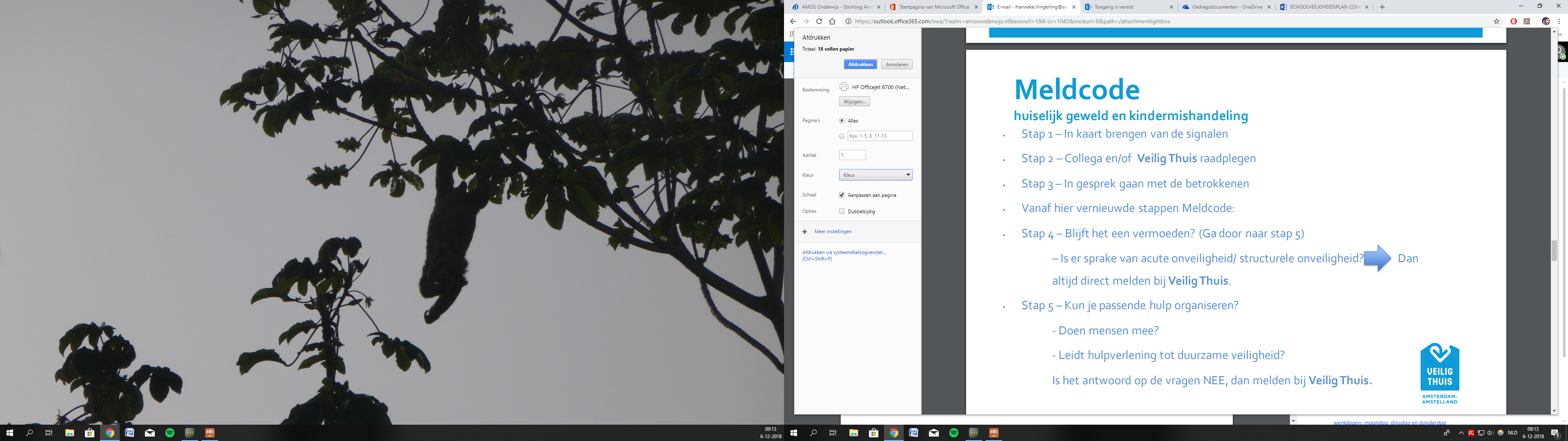 Wij doen eerst altijd wat mogelijk is om de situatie te verbeteren en een goede band met ouders te blijven houden. Dit doen we in het belang van het kind. Daarom zullen wij altijd eerst in gesprek gaan, daarna bieden we hulp aan, zoals een gesprek met een Ouder Kind Adviseur (OKA). Wanneer dit niet tot verbeteringen leidt, zullen we afwegen of er naar ons inziens sprake is van een onveilige situatie voor het kind en aan de hand daarvan wel/niet over te gaan tot een melding. 10. EvaluatieJaarlijks wordt dit Schoolveiligheidsplan geëvalueerd en zonodig bijgesteld door de directeur met de betrokken personeelsleden. Eventuele bijstellingen worden opgenomen in het Schoolveiligheidsplan. Tevens komt dit Schoolveiligheidsplan bij eerste vaststelling en bij grote wijzigingen voor advies bij de MR van De Kinderboom. 12. BijlagenBijlage 1: Gedrags- en antipestprotocol De KinderboomGedrags- en antipest ProtocolBasisschool De KinderboomVersie maart 2019Basisschool De KinderboomAdelaarsweg 113Amsterdam020 6817Deel 1: Gedrag1.De missie van AMOSAMOS wil leerlingen laten uitgroeien tot authentieke, zorgzame en kritische mensen die bewust deelnemen aan de samenleving. Met het onderwijs en het klimaat op onze scholen dragen we eraan bij dat leerlingen opgroeien tot gelukkige mensen, die zichzelf kennen en zich in hun eigenheid geaccepteerd weten. Die zich verantwoordelijk voelen voor een leefbare wereld en zorgzaam zijn voor hun omgeving. Wij willen onze leerlingen van kennis en vaardigheden voorzien die ze in hun verdere leven nodig hebben, waardoor ze een interne antenne ontwikkelen om juiste keuzes te kunnen maken.Missie van de Kinderboom:De Kinderboom is een basisschool in Amsterdam Noord. Wij zorgen samen met onze omgeving voor een stevige en goede basis voor ieder kind. De Kinderboom begeleidt de kinderen bij de groei naar zelfstandige en zelfbewuste personen die weten wat ze kunnen en willen. Wij zijn er, zodat de kinderen plezier en succes hebben in leren en sterk kunnen staan in het leven.2. Gedragsregels De Kinderboom algemeenEen van de kernwaarden van de Kinderboom is gelijkwaardigheid. Dit betekent dat wij voor iedereen respect hebben en met iedereen hetzelfde omgaan. Uitgaande van deze gelijkwaardigheid vinden wij de volgende aspecten van belang:De school schept een klimaat, waarin kinderen zich veilig voelen zodat zij vanuit die veiligheid tot leren kunnen komen;op school hebben we respect voor elkaar;de school creëert ruimte om samen jezelf te kunnen zijn. De verschillen tussen de kinderen kunnen betrekking hebben op persoonsgebonden of cultuurgebonden verschillen;de school schept voor kinderen voorwaarden om een positief zelfbeeld te ontwikkelen en zichzelf te leren kennen;er wordt actief aandacht besteed aan zelfredzaam en weerbaar gedrag.Deze uitgangspunten worden als volgt vertaald naar de vijf deelgebieden:Gedrag op school in het algemeen.Schriftelijk en beeldend materiaal binnen de school.Schoolse situaties.Het onderwijsprogrammaNaschoolse activiteiten3. Gedrag op school in het algemeen3.1 SchoolregelsOp De Kinderboom werken we met drie schoolregels die aansluiten bij de sociaal-emotionele methode ‘Leefstijl’, dit zijn:Wij zijn aardig voor elkaar.Wij zijn rustig in de school.Wij zijn netjes met onze omgeving en spullen.In elke worden jaarlijks klassenregels opgesteld in samenspraak met de kinderen. Deze regels zijn onder andere gebaseerd op de schoolregels, daarnaast is er veelal sprake van een paar praktische regels. De regels zijn concreet geformuleerd als gewenst gedrag. De regels worden doorgegeven aan de gedragsdeskundige van de school die bewaakt dat er sprake is van een doorgaande lijn in de school op dit gebied. Het streven naar gelijkwaardigheid binnen de school houdt in dat de volgende gedragingen niet worden getolereerd, dit noemen wij de uiterste grens:Grappen met een seksueel getinte, vernederende strekking ten aanzien van anderen.Seksueel getinte vernederende toespelingen of insinuaties, direct of indirect bedoeld. Hieronder verstaan wij ook seksueel getinte opmerkingen over of vragen naar uiterlijk en /of gedrag van een ander.Handtastelijkheden, die als vernederend kunnen worden ervaren door de ander.Geweld (verbaal en fysiek) en respectloos gedrag.Wanneer een kind zich niet aan de klasseafspraken houdt, maken we gebruik van het Time-out Protocol (zie bijlage 1). Wanneer een kind over de uiterste grens gaat (geweld op welke manier dan ook of respectloos gedrag), maken we gebruik van de alinea ‘Uiterste grens’ uit het Time-out protocol. Hierdoor zorgen we voor rust, veiligheid en een doorgaande lijn in de school. De gedragscoördinator beheert het protocol. 3.2 Omgaan met gedragsproblemen als theoretisch kader:Er zijn verschillende middelen die door het schoolteam worden ingezet om de sociale veiligheid te bewaken: het time- out protocol, gesprekken met kinderen, Parnassys’ registratiesysteem bij incidenten, omgaan met pesten protocol en de methodes Leefstijl en Sta op tegen pesten. De genoemde documenten zijn terug te vinden op de website van de school. De methode Leefstijl wordt preventief ingezet. Het time-outprotocol wordt ingezet bij regelovertredend gedrag in de klas of op het schoolplein tijdens de pauze (Fitkids, de activiteitenorganisator in de pauze sluit hierbij aan). De ‘uiterste grens’ staat beschreven in het time-outprotocol, het gaat hierbij om ernstig grensoverschrijdend gedrag. Bij pestgedrag dat zo wordt ervaren door een kind, wordt het anti-pest protocol (zie hoofdstuk 4) ingezet. 3.3 BorgingAlle documenten worden enkel aangepast door de Gedragscoördinator in de school. De gedragscoördinator heeft een theoretische achtergrond in de orthopedagogiek en denkt/handelt vanuit dat theoretische kader. De documenten staan op de W-schijf van De Kinderboom, daar kan elke leerkracht er altijd bij. Nieuwe leerkrachten worden op de protocollen gewezen en nadrukkelijk gevraagd ze door te nemen en te volgen. Wanneer de protocollen worden aangepast, wordt dit met het team gedeeld en om hun mening gevraagd. 3.4 Monitoring Sociale veiligheidDe Kinderboom monitort de Sociale veiligheid van de kinderen op twee manieren. Enerzijds door het gebruik van de Sociaal-Emotionele vragenlijst Zien en KIJK. Deze worden ingevuld door de leerkrachten van groep 3-8 en NK en de kleuterleerkrachten (respectievelijk Zien! En KIJK) en door de leerlingen van de bovenbouw (groep 5-8). Zien! meet de volgende dimensies:betrokkenheid;welbevinden;sociaal initiatief;sociale flexibiliteit;sociale autonomie;impulsbeheersing;inlevingsvermogenDaarnaast wordt er gebruik gemaakt van de jaarlijkse vragenlijst Scholen met Succes. Deze lijst wordt door leerkrachten, directie, ouders en leerlingen uit groep 7 en 8 ingevuld. Hiermee wordt de sociale veiligheid gemeten en wordt specifiek ook het thema pesten uitgevraagd.
Bij het melden van pestgedrag door de leerlingen wordt de anti-pestcoördinator direct ingezet. Bij het signaleren van pestgedrag door de leerkracht, wordt, in overleg met de anti-pestcoördinator, het antipestprotocol toegepast. 4.Schriftelijk en beeldend materiaal binnen de schoolWij volgen de afspraken zoals gesteld in het Privacyprotocol van AMOS. Dit protocol is te vinden op de website van de school. Het is van belang dat de school zich duidelijk distantieert van beeldend en schriftelijk materiaal waarin de ander wordt voorgesteld als minderwaardig of als lustobject. Hieronder verstaan wek leer – en hulpmiddelen die een rolbevestigend karakter hebben. De school publiceert geen (foto)materiaal zonder toestemming van de ouders. 
De school(leiding) accepteert  niet dat leerkrachten, ouders of leerlingen in en om het schoolgebouw foto’s of filmpjes maken om zonder toestemming van betrokkene(n) en belanghebbenden te verspreiden of te plaatsen op de sociale media. Zonder toestemming geplaatste foto’s of filmpjes waarbij de betrokkene(n) negatief wordt of worden neergezet ervaren wij als grensoverschrijdend gedrag. Wij handelen in een dergelijke situatie conform privacyprotocol van Amos.
De afspraak in de school is dat de leerlingen geen mobiele telefoon mogen gebruiken. Ze staan uit en worden ingeleverd aan het begin van de dag. Leerlingen mogen ook geen gebruik maken van de telefoon van anderen.5.Het onderwijsprogrammaIn het onderwijsprogramma wordt zo nodig het voorkomen van en het omgaan met seksuele intimidatie in meerdere onderdelen als een te behandelen onderwerp opgenomen.
De rol van de vertrouwenspersoon kan hierbij besproken worden.6.Naschoolse activiteitenNaschoolse activiteiten worden bijna altijd uitgevoerd door medewerkers die ingehuurd zijn door  ketenpartners (Combiwell, Wijsneus, SKC Weekendschool). De Kinderboom is dan niet verantwoordelijk voor het pedagogisch handelen van deze medewerkers. Wij verwachten wel dat de desbetreffende medewerkers handelen vanuit de afspraken van het gedragsprotocol van De Kinderboom. Dit wordt met hen vooraf besproken.Tot slot
Van alle geledingen binnen de school (schoolleiding – leerkrachten – niet onderwijzend personeel – ouders) wordt verwacht, dat zij zich houden aan de vastgestelde gedragsregels.NB. In geval gesproken wordt van leerkrachten, gelden regels ook voor schoolleiding, niet onderwijzend personeel en ouders.Deel 2: Anti-pest protocolInleidingDoel van het omgaan met pestenprotocol
We willen een school zijn waarin alle kinderen zich prettig en veilig voelen en zich op een positieve manier kunnen ontwikkelen. We proberen een pedagogisch klimaat te scheppen waarin dit optimaal mogelijk is. Onderdeel van dit pedagogisch klimaat is dat we proberen te voorkomen dat kinderen elkaar pesten. Toch kan het gebeuren dat op de Kinderboom  pesten voorkomt. In dit protocol leggen we vast hoe we pestgedrag benaderen. Wat we doen om pesten te voorkomen, hoe we pesten signaleren en hoe we handelen als pesten toch voorkomt. We willen zo een helder beleid voeren ten aanzien van pesten waar alle betrokkenen in voorkomende gevallen op kunnen terugvallen.Uitgangspunten
Het omgaan met pesten protocol is gebaseerd op een aantal uitgangspunten. Deze zijn:Pesten wordt door alle betrokkenen (school, ouders en kinderen) onderkend als een probleem.School, ouders en kinderen spannen zich gezamenlijk in om pestgedrag te voorkomen.Leerkrachten en ouders zijn alert op pestgedrag en proberen dit tijdig te signaleren.Als pesten voorkomt, nemen leerkrachten en ouders duidelijk stelling tegen dit gedrag en ondernemen actie.Als het pestgedrag nogmaals voorkomt, volgt de school de procedure zoals beschreven in dit omgaan met pesten protocol.1.  Wat is pesten?1.1 Pesten gedefinieerdWe maken een onderscheid tussen plagen en pesten. Deze begrippen worden regelmatig door elkaar gebruikt, maar er is een duidelijk verschil. We spreken over plagen wanneer er sprake is van gelijkwaardigheid tussen de betrokkenen en het vertoonde gedrag plaatsvindt in een positieve sfeer. De kinderen nemen elkaar in de maling, dagen elkaar uit, zonder dat dit door de betrokkenen als bedreigend of echt vervelend wordt ervaren. Het plagen heeft een pedagogische waarde: kinderen leren voor zichzelf op te komen en met conflicten om te gaan.Bij pesten gaat het om een combinatie van:MachtsverschilHet gepeste kind is jonger, kleiner, verbaal of fysiek minder sterk, minder machtig of staat tegenover een meerderheid.SchadeEr ontstaat lichamelijke, materiële en/of geestelijke schade.DuurHet pesten houdt niet na één keer op, maar gebeurt vaker of houdt langere tijd aan.HerhalingHet gaat vaak om dezelfde pester(s) die het op één slachtoffer gemunt hebben.Definitie:Pesten is systematisch geweld (psychisch, fysiek of seksueel) van een leerling of een groep leerlingen ten opzichte van één of meer andere leerlingen, die niet (meer) in staat is/zijn zichzelf te verdedigen.Vormen van pestenSystematisch één van de volgende handelingen:Fysiek (slaan, schoppen, knijpen, duwen)Verbaal (schelden, bijnamen, racistische uitingen, intimideren, dreigen).2.  PreventieOp de Kinderboom creëren we een pedagogisch klimaat waarin kinderen zich veilig voelen, waarin verschillen tussen kinderen geaccepteerd en gewaardeerd worden en waarin kinderen leren op een positieve manier met elkaar om te gaan.We gebruiken verschillende manieren om dit te bereiken:Als school stellen we hoge eisen aan de pedagogische kwaliteiten van leerkrachten. Zij moeten in staat zijn om vanuit werkelijke interesse relaties aan te gaan met kinderen die betekenisvol zijn en een groep kinderen als leergemeenschap te zien in de brede zin van het woord.Het voorbeeld van de leerkracht (en thuis van de ouders) is van groot belang. De leerkracht heeft een positieve houding ten opzichte van de verschillen tussen kinderen en leert de kinderen dat ruzies niet met geweld worden opgelost maar worden uitgesproken.Agressief gedrag wordt ook van leerkrachten en ouders niet geaccepteerd (zie deel 1)De school hanteert schoolregels.In de klas worden met elkaar klassenregels afgesproken. (zie onder)Onderwerpen als veiligheid, omgaan met elkaar, rollen in de groep, aanpak van ruzies komen aan  de orde in kringgesprekken of binnen een thema. (Zie Samenposter)Kinderen zitten in groepjes of werken samen in hoeken.In de klas worden werkvormen gehanteerd waarin kinderen gestimuleerd worden om samen te spelen en te werken.Materialen en middelen die wij inzetten om het pedagogisch klimaat te bewaken:Ons interne time- out protocol;Ons gedragsprotocol;De methode ‘Sta op tegen pesten’;De door ons zelf ontwikkelde Samenposter met de bijpassende Leefstijllessen. De ‘No blame’ werkwijze;Incidentenregistratie binnen Parnassys.Onderdeel van de klassenregels die binnen elke groep afgesproken worden, vormen in ieder geval de volgende afspraken:We zijn aardig en praten aardig en houden onze handen bij onszelf.We zijn rustig en praten rustig.We zijn netjes en we praten netjes. En de belangrijkste regel tegen pesten:
Als je zelf of iemand anders gepest wordt, vertel je het aan de leerkracht. Pesten moet je niet geheim houden, praat erover, dat is geen klikken, maar helpen.In iedere groep worden aan het begin van het schooljaar deze groepsafspraken en -regels vastgesteld en wordt door de groep een anti-pestbrief opgesteld en ondertekend. Deze brief wordt in het klaslokaal gehangen.Daarnaast is er in het ICT-beleidsplan specifiek aandacht besteed aan digitaal pesten en heeft de school een contactpersoon benoemd voor kinderen, ouders en leerkrachten.3.  Signalering, erkenning en stellingname3.1 SignaleringDe kinderen worden gestimuleerd naar de leerkracht of de vertrouwenspersoon toe te gaan als er sprake is van pesten (bij zichzelf of anderen). De leerkrachten zijn echter ook zelf alert op signalen van pesten in de klas. Signalen die er op kunnen wijzen dat een kind gepest wordt zijn:vaak alleen staan of bij de leerkracht gaan staan in de pauze;vaak alleen met jongere kinderen spelen;niet buiten willen spelen op school;vaak op het nippertje op school komen;vaak spullen kwijt zijn op school;overdreven aanpassen aan andere kinderen;Snel boos, prikkelbaar of verdrietig zijn;Ook ouders kunnen signalen van pesten herkennen:niet naar school willen of aangeven ziek te zijn;niet buiten willen spelen;bepaalde kleren niet aan willen naar school;niet uitgenodigd worden op partijtjes of om te spelen bij klasgenoten;In de school hangt een brievenbus waarin kinderen, eventueel anoniem, kunnen melden dat ze gepest worden of zien dat een ander kind gepest wordt. Deze brievenbus wordt regelmatig geleegd door de vertrouwenspersoon. De vertrouwenspersoon onderzoekt de melding en onderneemt zelf actie of bespreekt wat er gebeuren moet met leerkrachten en/of directie.3.2 Erkenning en stellingnameWanneer de leerkracht signaleert dat een kind gepest wordt of wanneer een kind dit zelf aangeeft is het belangrijk dat het kind serieus genomen wordt en dat het pestgedrag wordt erkend als probleem. De leerkracht neemt altijd duidelijk stelling tegen het pestgedrag. De leerkracht biedt hulp aan het gepeste kind en begeleidt de pester.Ook ouders die signaleren dat hun kind gepest wordt, moeten hun kind serieus nemen. Het is belangrijk dat zij direct met de leerkracht, de vertrouwenspersoon of de schoolleiding gaan praten over het pesten, dan kan er snel actie ondernomen worden tegen het pestgedrag.               4.  Aanpak van pestgedrag4.1 StappenplanWanneer kinderen ruzie hebben of als er gepest wordt, volgen we het 7-stappenplan van ‘Sta Op Tegen Pesten!’  (wat deel uitmaakt van onze SoVa methode ‘Leefstijl’)Stap 1: Een gesprek met het doelwitDit gesprek is gericht op gevoelens i.p.v. op feitenDe namen van de betrokkenen worden gemeldDe procedure wordt uitgelegd en er wordt vertrouwen gevraagdEr wordt vooruit gekeken , wat is het uiteindelijke doel?Stap 2: Supporters bijeenroepen (in een neutrale setting)Stap 3: Leg het probleem uit Er wordt verteld hoe het doelwit zich voeltHet is een informerend gesprek, niemand krijgt de schuld.Stap 4: Deel de verantwoordelijkheidDe nadruk wordt gelegd op ‘het moet stoppen!’Niemand krijgt strafStap 5: Vraag naar ideeën van elk groepslidDe ideeën worden geopperd als ‘ik- boodschap’Er wordt doorgevraagd om de intenties duidelijk te makenDe ideeën worden positief bekrachtigd.Stap 6: Laat het aan hen overNa één week wordt een volgende gespreksronde gehoudenSchenk vertrouwen en blijf als leerkracht bereikbaar Stap 7: Een gesprek met ieder afzonderlijkMet iedereen wordt apart gesproken, om hen betrokken te houden bij het procesHet doelwit wordt gevraagd naar veranderingen en naar verwachtingen voor de toekomstBlijf de situatie volgen en stel vast of het probleem is/ wordt opgelost.Zo niet, dan volgt Fase 2 van de consequenties (zie hieronder)4.2 ConsequentiesAls het 7 Stappenplan geen positief resultaat oplevert, worden er consequenties aan het pestgedrag verbonden. Deze zijn opgebouwd in 5 fasen, opbouwend in zwaarte naarmate het pestgedrag langer aanhoudt en/of ernstiger is.Fase1Het 7 Stappenplan wordt uitgevoerd (zie hier boven)De leerkracht meldt het incident in ons digitale LVS- systeem Parnassys, waarbij het probleem en de genomen maatregelen beschreven worden.Fase 2De leerkracht en/of directeur voert een gesprek met de ouders van de pester. Het probleem en de    eerder genomen maatregelen worden met de ouders besproken. De medewerking van de ouders wordt nadrukkelijk gevraagd om een einde aan het probleem te maken.De leerkracht of de directeur meldt het incident in ons digitale LVS- systeem Parnassys en maakt een verslag van het gesprek met de ouders.Fase 3Bij aanhoudend pestgedrag kan deskundige hulp worden ingeschakeld van de het orthoteam, het ABC, de schoolarts van de GGD of de schoolmaatschappelijk werker.De leerkracht of de directeur meldt het incident in ons digitale LVS- systeem ParnassysFase 4De pester wordt tijdelijk in een andere groep binnen de school geplaatst. Ook (tijdelijke) plaatsing op een andere school behoort, in overleg met het bestuur, tot de mogelijkheden.De leerkracht of de directeur meldt het incident in ons digitale LVS- systeem Parnassys.Fase 5Wanneer een kind al deze fasen heeft doorlopen zonder het beoogde resultaat en/of de veiligheid van andere kinderen is in het geding, dan kan de leerling (in overleg met het bestuur) geschorst of verwijderd worden.De leerkracht of de directeur meldt het incident in ons digitale LVS- systeem Parnassys.(voor verdere informatie hierover zie de paragraaf ´Toelaten, schorsen en verwijderen´ in de schoolgids)5. Begeleiding tijdens het proces5.1 Adviezen voor de leerkracht
Begeleiding van de gepeste leerling:Luister naar het kind en neem het probleem serieus.Laat merken dat je achter het kind staat en het pesten veroordeelt.Huilen of boos worden is vaak een reactie die een pester wil uitlokken. Help het kind inzien dat hij/zij ook op een andere manier kan reageren.Zoek samen met het kind naar een andere reactie en oefen die.Ga na welke andere oplossingen het kind wil en werk samen met het kind aan deze oplossingen.Benadruk de sterke kanten van het kindGa het kind niet overbeschermen, hiermee plaats je het kind in een uitzonderingspositie, wat het pesten negatief kan beïnvloeden.Praat met de ouders van het kindZorg indien nodig voor professionele hulp.Begeleiding van de pesterLaat merken dat je het pestgedrag van het kind afwijst, niet het kind zelf.Praat met het kind over zijn/haar rol in het pestenLaat het kind d.m.v. gesprekken of rollenspellen inzien wat het effect van zijn/haar gedrag is op het gepeste kind.Maak samen met het kind afspraken om het gedrag te veranderen en help het kind zich aan deze afspraken te houden.Help het kind om op een positieve manier relaties met andere kinderen te onderhouden.Beloon goed gedrag.Praat met de ouders van de pester om een eventuele oorzaak van het pesten te achterhalen en de aanpak op school en thuis op elkaar af te stemmen.Zorg zo nodig dat het kind professionele hulp krijgt.Begeleiding van de zwijgende middengroepDe meeste kinderen zijn niet direct betrokken bij pesten in de actieve rol van pester. Sommige kinderen houden zich afzijdig, merken niet dat er gepest wordt of willen het niet merken. Kenmerkend voor deze groep kinderen is vaak dat zij bang zijn zelf slachtoffer te worden van pesterijen.Er zijn ook kinderen die incidenteel meedoen met het pesten. Deze kinderen zijn ook bang slachtoffer te worden, hopen hierdoor aan populariteit te winnen bij de pester(s) of proberen zo vriendschap te winnen of te behouden.De kinderen in deze middengroep zijn over het algemeen kinderen die erg gevoelig zijn voor de groepsnorm. Het is dan ook van groot belang dat de groepsnorm is dat je niet mee doet aan pestgedrag en dat je pesten meldt aan de leerkracht. De leerkracht kan deze norm ondersteunen en zo de middengroep mobiliseren tegen pesten.5.2 Adviezen aan oudersAlle ouders:Stimuleer uw kind op een goede manier met andere kinderen om te gaan.Corrigeer ongewenst gedrag en benoem goed gedrag van uw kind.Geeft zelf het goede voorbeeld.Leer uw kind voor zichzelf op te komen.Leer uw kind voor anderen op te komen.Ouders van de gepeste leerling:Houd de communicatie met uw kind open, blijf in gesprek.Neem uw kind serieus en sta achter hem/haar.Verhoog het zelfrespect van uw kind door positieve stimulering.Bespreek het probleem met de groepsleerkracht en indien nodig met de IB-er, vertrouwenspersoon   of directie.Houd een logboek bij van de pestincidenten, zodat de school precies weet wat het probleem is.Steun uw kind in het idee dat er een einde aan het pesten komt.Ouders van de pester:Neem het probleem serieus.Probeer achter de mogelijke oorzaak te komen.Maak uw kind gevoelig voor wat zijn/haar gedrag met anderen doet.Besteed (extra) aandacht aan uw kind, zodat u weet waar hij/zij mee bezig is.Corrigeer ongewenst gedrag en benoem goed gedrag.Maak uw kind duidelijk dat u achter de maatregel van de school staat.Bijlage 2: Time-out protocol De KinderboomTime-out protocol De KinderboomAlgemeenTime-out is bedoeld voor kinderen die zich na een eenmalige waarschuwing niet aan de afspraken houden. (Dit kunnen afspraken zijn als: door iemand heen praten, rare opmerkingen maken, praten wanneer een kind moet werken of niet respectvol gedrag, zoals: niet aankijken, ‘tss’ zeggen, met de ogen rollen etc.) Time-out wordt gegeven in de klas, buiten de groep op een plek waar het kind de instructie nog wel kan volgen. Time-out is bedoeld als tijd waarin het kind zich kan herstellen, hij/zij is hierin dus niet bezig met werk. Dit kan betekenen dat het kind gedurende de dag harder moet werken om zijn werk in te halen of eventueel het na school moet afmaken. (Het idee is dat als een kind tijdens het werken een time-out krijgt, het sowieso al niet met werken bezig was. Een kortdurende time-out zou dan juist de effectieve werktijd verhogen.)De time-out is bedoeld als nadenktijd voor het kind, waarin het kind zelf nadenkt waarom het zich zo heeft gedragen en zich kan herstellen. Ook is de time-out bedoeld voor de leerkracht, zodat het kind gecorrigeerd wordt nog voordat de leerkracht ‘echt’ boos wordt. De time-out wordt dan ook op neutrale toon gegeven. Als een kind zichzelf niet kan herstellen en de hulp van een volwassene nodig heeft wordt het kind naar de time-outfunctionaris gestuurd. Deze ondersteunt een kind om te herstellen, voert een gesprek (over incident, beleving en gedrag) en maakt afspraken over het gewenste gedrag in de klas. De time-outfunctionaris neemt een helpende rol aan en is er niet om het kind te straffen of hier boos op te worden. De leerkracht moet duidelijk tegen een kind vertellen vanwege welk gedrag hij/zij naar de time-outfunctionaris wordt gestuurd.Wanneer het kind naar de time-outfunctionaris is gestuurd komt aan het einde van de dag de leerkracht van de groep naar de time-outfunctionaris toe om te vragen wat er precies aan de hand was. De leerkracht voert zelf ook nog een gesprek met het kind op een moment dat daar tijd voor is. Time-out stap voor stapDe time-out bouwt op: de eerste keer een korte periode, en steeds iets langer. Als een kind zich drie keer op een dag niet aan de afspraken kan houden, wordt hij/zij bij de derde time-out naar de time-outfunctionaris gestuurd. Dit is als er drie keer hetzelfde is voorgevallen (dus bijvoorbeeld drie keer achter elkaar door een leerkracht heen praten) of als het kind niet in staat is om zichzelf te herstellen (en kan daarmee ook na de eerste of tweede time-out zijn). De leerkracht schat deze situatie zelf in. Bij de tweede time-out op een dag moet een kind het time-outformulier invullen. Dit wordt op een door de leerkracht gewenst moment met de leerling nabesproken. Het formulier wordt ook tijdens de derde time-out ingevuld. Uiterste grensIn het geval van uiterste grens (verbaal of fysiek geweld of respectloos gedrag) wordt een kind naar de directeur gestuurd, dit kan direct en zonder waarschuwing of time-out. Deze neemt dan contact op met de ouder van dit kind en er wordt een aantekening in Parnassys gemaakt door de directeur. Bij afwezigheid van de directeur wordt het kind met eigen tafel en werk op de gang gezet bij Laura. Dit als signaal ‘met dergelijk gedrag ben je niet welkom in de klas’. De directeur pakt het dan op als hij terug is.Bijlage 4: Klokkenluidersregeling van AmosZie link voor de Klokkenluidersregeling van AMOS:file:///C:/Users/Hanneke.Vingerling/OneDrive%20-%20AMOS%20Onderwijs/Gedragsdocumenten/Klokkenluidersregeling%20AMOS%20def.pdf Bijlage 5: Meldcode ‘Huiselijk geweld en kindermishandeling’Zie link voor de gehele en up-to-date meldcode:https://amosonderwijs.nl/wp-content/uploads/2018/11/Vernieuwde-AMOS-Meldcode-Huiselijk-Geweld-en-Kindermishandeling-181015.pdf Bijlage 6: AMOS Privacy protocol Zie link voor het gehele en up-to-date Privacy protocol: https://www.amosonderwijs.nl/wp-content/uploads/2017/01/Privacyreglement-AMOS-webversie.pdf Bijlage 7: AMOS protocol Medicijnverstrekking en medisch handelen op schoolZie link voor het gehele en up-to-date AMOS protocol Medicijnverstrekking en medisch handelen op school:https://amosonderwijs.nl/wp-content/uploads/2018/11/Vernieuwde-AMOS-Meldcode-Huiselijk-Geweld-en-Kindermishandeling-181015.pdf Bijlage 8 : BHV plan Kinderboom